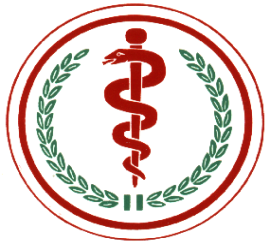 4 Wojskowy Szpital Kliniczny z PoliklinikąSamodzielny Publiczny 
Zakład Opieki Zdrowotnej50 – 981 Wrocław ul. R. Weigla 5tel. informacji (071) 76 60 373, fax. (071) 76 60 630e-mail: szpital@4wsk.pl, www.4wsk.pl___________________________________________________________________________SZCZEGÓŁOWE WARUNKI KONKURSU OFERT I MATERIAŁY INFORMACYJNEO KONKURSIE OFERT NA UDZIELANIE ŚWIADCZEŃ ZDROWOTNYCH 10/2013Wrocław, GRUDZIEŃ 2013§ 1UDZIELAJĄCY ZAMÓWIENIA:4 Wojskowy Szpital Kliniczny z Polikliniką Samodzielny Publiczny Zakład Opieki Zdrowotnejul. R. Weigla 5, 50-981 WrocławOgłoszenie o konkursie zamieszczono:na tablicy ogłoszeń w siedzibie 4 Wojskowego Szpitala Klinicznego z Polikliniką SP ZOZ we Wrocławiuna stronie internetowej Szpitala www.4wsk.pl§ 2PODSTAWA PRAWNA KONKURSUPostępowanie konkursowe prowadzone będzie w oparciu o:Ustawę z dnia 15 kwietnia 2011 r. o działalności leczniczej ( Dz. U. z 2011 r. Nr 112, poz. 654 z późn. zm.) ;ustawę z dnia 27 sierpnia 2004 r. o świadczeniach opieki zdrowotnej finansowanych ze środków publicznych (Dz. U. z 2008 r. Nr 164, poz. 1027, z późn. zm. ) art. 140, art. 141, art. 146 ust. 1, art. 147-150, art. 151 ust. 1, 2 i 4-6, art. 152, art. 153 i art. 154 ust. 1 i 2;Regulaminu Pracy Komisji Konkursowej powoływanej w celu przeprowadzania konkursów ofert na udzielanie świadczeń zdrowotnych w 4 Wojskowym Szpitalu Klinicznym z Polikliniką SP ZOZ we Wrocławiu wprowadzonego Zarządzeniem Komendanta.W celu prawidłowego przygotowania i złożenia swojej oferty oferent powinien zapoznać się ze wszystkimi warunkami zawartymi w „Szczegółowych warunkach konkursu ofert i materiałach informacyjnych o konkursie ofert”.§ 3PRZEDMIOT ZAMÓWIENIA 	 CPV 85130000-9 Udzielanie świadczeń w zakresie świadczeń ogólnostomatologicznych(kod  07.0000.218.02)  w Poliklinice Stomatologicznej  – 1 lekarz;CPV 85130000-9 Udzielanie świadczeń w zakresie świadczeń protetyki stomatologicznej (kod  07.0000.214.02)  oraz świadczeń ogólnostomatologicznych (kod  07.0000.218.02)  w Poliklinice Stomatologicznej  – 1 lekarz specjalista.CPV 85121200-5  Udzielanie świadczeń zdrowotnych w zakresie otolaryngologii w Poradni Otolaryngologicznej  Polikliniki 4WSK z P SP ZOZ - 1 lekarz specjalista;CPV 85111200-2 Udzielanie świadczeń zdrowotnych w zakresie chorób wewnętrznych w Klinice Chorób Wewnętrznych – 1 lekarz;CPV 85111200-2 Udzielanie świadczeń zdrowotnych w zakresie anestezjologii i intensywnej terapii w Klinicznym Oddziale Anestezjologii i Intensywnej Terapii – 1 lekarz specjalista;CPV 85000000-9 Udzielanie świadczeń zdrowotnych w zakresie medycyny pracy w Poradni Medycyny Pracy 4 WSK z P SP ZOZ - 1 lekarz specjalista;CPV 85141200-1 Wykonywanie usług medycznych w zakresie czynności zawodowych pielęgniarki w podstawowej opiece zdrowotnej w Przychodni POZ Wrocław ul. R. Weigla 5 – 1 pielęgniarka;CPV 85000000-9 Udzielanie świadczeń zdrowotnych w zakresie lekarza podstawowej opieki zdrowotnej w Przychodni POZ Wrocław ul. R. Weigla 5 - 1 lekarz specjalista;CPV 85111200-2 Udzielanie świadczeń zdrowotnych w zakresie anestezjologii i intensywnej terapii w Klinice Kardiochirurgii – 1 lekarz specjalista;CPV 85111200-2  Udzielanie świadczeń zdrowotnych w zakresie kardiochirurgii  w Klinice Kardiochirurgii – 1 lekarz specjalista;CPV 85111200-2  Udzielanie świadczeń zdrowotnych w zakresie kardiochirurgii  w Klinice Kardiochirurgii – 1 lekarz specjalista;CPV 85111200-2  Udzielanie świadczeń zdrowotnych w zakresie kardiochirurgii  w Klinice Kardiochirurgii – 1 lekarz specjalista;CPV 85111200-2  Udzielanie świadczeń zdrowotnych w zakresie kardiochirurgii  w Klinice Kardiochirurgii – 1 lekarz specjalista;CPV 85111200-2 Udzielanie świadczeń zdrowotnych przez lekarza medycyny w ramach dyżurów   lekarskich w Zakładzie Radiologii Lekarskiej i Diagnostyki Obrazowej – 1 lekarz;CPV 85121291-9 Udzielanie świadczeń zdrowotnych w zakresie pediatrii w podstawowej opiece zdrowotnej wraz z wykonywaniem czynności kierownika Przychodni POZ Wrocław ul. Róży Wiatrów 11B - 1 lekarz;CPV 85111100-1 Udzielanie świadczeń zdrowotnych w zakresie chirurgii naczyniowej i transplantacyjnej wraz z wykonywaniem czynności Kierownika Klinicznego Oddziału Chirurgii Naczyniowej w Klinice Chirurgicznej – 1 lekarz specjalista,CPV 85111100-1 Udzielanie świadczeń zdrowotnych w zakresie chirurgii naczyniowej i transplantacyjnej w Klinice Chirurgicznej – 1 lekarz specjalista,CPV 85111100-1 Udzielanie świadczeń zdrowotnych w zakresie chirurgii naczyniowej i transplantacyjnej w Klinice Chirurgicznej – 1 lekarz specjalista,CPV 85111100-1 Udzielanie świadczeń zdrowotnych w zakresie chirurgii naczyniowej i transplantacyjnej w Klinice Chirurgicznej – 1 lekarz specjalista,CPV 85141200-1 Wykonywanie usług medycznych w zakresie czynności zawodowych pielęgniarki instrumentującej do zabiegów wraz z wykonywaniem czynności pielęgniarki koordynującej na Bloku Operacyjnym Klinicznego Oddziału Chirurgii Naczyniowej – 1 pielęgniarka;CPV 85121100-4 Udzielanie świadczeń zdrowotnych w zakresie lekarza w gabinecie POZ przy Wyższej Szkole Oficerskiej Wojsk Lądowych we Wrocławiu ul. Czajkowskiego 109 - 1 lekarz,CPV 85111200-2 Udzielanie świadczeń zdrowotnych w zakresie anestezjologii i intensywnej terapii w Klinicznym Oddziale Anestezjologii i Intensywnej Terapii – 1 lekarz specjalista;CPV 85111200-2 Zapewnienie pełnienia dyżurów medycznych przez lekarzy –- w Klinicznym Oddziale Neurologicznym z Pododdziałem Leczenia Udarów,- w Klinicznym Oddziale Neurochirurgicznym,- w Klinicznym Oddziale Otolaryngologicznym,§ 4PRZEWIDYWANY CZAS TRWANIA UMOWYUmowa o udzielanie świadczeń zdrowotnych zostanie zawarta na okres:pkt. 1,7,8,9,10,11,12,13                   od dnia  01.01.2014r. do dnia 31.12.2016r.pkt. 2,4,6,21               	            od dnia  01.01.2014r. do dnia 31.12.2014r.pkt. 3,17                			 od dnia  01.01.2014r. do dnia 28.02.2015r.pkt. 5,16,18,19,20                	 od dnia  01.01.2014r. do dnia 28.02.2017r.pkt. 14                  			 od dnia  01.01.2014r. do dnia 30.06.2014r.pkt. 15                   			 od dnia  01.01.2014r. do dnia 31.12.2015r.pkt. 22                                             od dnia  01.01.2014r. do dnia 30.11.2016r.pkt. 23               	                       od dnia  01.01.2014r. do dnia 31.03.2014r.§ 5TERMINYTermin składania ofert: DO GODZ. 10:00 W DNIU 5 GRUDNIA 2013 r.Termin otwarcia ofert: GODZ. 12:00 W DNIU 5 GRUDNIA 2013 r. Gabinet Zastępcy Komendanta ds. Lecznictwa Szpitalnego 4 WSK z P SP ZOZ Rozstrzygnięcie konkursu: -  do 11 GRUDNIA 2013 r.  Gabinet Zastępcy Komendanta ds. Lecznictwa Szpitalnego 4 WSK z P SP ZOZ Termin, do którego Oferent będzie związany ofertą:Składający ofertę pozostaje nią związany przez okres 30 dni. Bieg terminu rozpoczyna się wraz z upływem terminu składania ofert.§ 6WYMAGANIA W STOSUNKU DO OFERENTÓWDo konkursu mogą przystąpić podmioty wykonujące działalność leczniczą, (o których mowa w art. 4. pkt. 1, w art.  18, 19 i 26 ustawy z 15 kwietnia 2011 r. o działalności leczniczej ( Dz. U. z 2011 r. Nr 112, poz,654 z późn. zm.) Wymagania dla oferenta dotyczącego § 3 pkt 1:       dyplom lekarza dentysty,umiejętność sprawnego usuwania zębów, w tym zatrzymanych, usuwanie torbieli, wykonywanie kiretaży,  wycinanie zmian na błonie śluzowej jamy ustnej oraz pobieranie wycinków (oświadczenie).Wymagania dla oferenta dotyczącego § 3 pkt 2:     specjalizacja   II ° lub tytuł specjalisty z protetyki. Wymagania dla oferenta dotyczącego § 3 pkt 3:     specjalizacja  II ° lub tytuł specjalisty w zakresie otolaryngologii,min. 20 - letni staż pracy (oświadczenie),znajomość z zakresu orzekania kandydatów kierowanych przez Rejonową Wojskową  Komisję Lekarską (oświadczenie).Wymagania dla oferenta dotyczącego § 3 pkt 4:rozpoczęta specjalizacja z chorób wewnętrznych,tytuł naukowy doktora nauk medycznych w zakresie angiologii,doświadczenie w zakresie angiologii również naukowe (oświadczenie).Wymagania dla oferenta dotyczącego § 3 pkt 5:specjalizacja  II ° lub tytuł specjalisty w zakresie anestezjologii i intensywnej terapii.Wymagania dla oferenta dotyczącego § 3 pkt 6:tytuł specjalisty w jednej z dziedzin medycyny określonych w § 7 pkt. 1 ppkt.1 oraz    kwalifikacje określone w § 7 pkt. 3,4 i 5 Rozporządzenia Ministra Zdrowia i Opieki Społecznej z dnia 30 maja 1996r. w sprawie przeprowadzania badań lekarskich pracowników, zakresu profilaktycznej opieki zdrowotnej nad pracownikami oraz orzeczeń lekarskich wydawanych do celów przewidzianych w Kodeksie pracy (Dz. U. z 1996r. Nr 69 poz. 332),dodatkowe kwalifikacje określone w § 14 pkt. 1 Rozporządzenia Ministra Zdrowia     z dnia 7 stycznia 2004r. w sprawie badań lekarskich kierowców i osób ubiegających się    o uprawnienia do kierowania pojazdami,spełnienie kryteriów określonych w § 4 i 5 Rozporządzenia Ministra Zdrowia z dnia     7 września 2000r. w sprawie badań lekarskich i psychologicznych osób ubiegających się lub posiadających pozwolenie na broń. Wymagania dla oferenta dotyczącego § 3 pkt 7: kwalifikacje określone w art. 5 pkt. 25 ustawy z dnia 27 sierpnia 2004r. świadczeniach opieki zdrowotnej finansowanych ze środków publicznych ( Dz. U. z 2008r. nr 164 poz. 1027 z późn. zm. ),kurs specjalistyczny resuscytacji-krążeniowo-oddechowej,kurs specjalistyczny w zakresie szczepienia ochronne,kurs specjalistyczny w zakresie wykonywania i interpretacji zapisu EKG.Wymagania dla oferenta dotyczącego § 3 pkt 8:lekarz przyjmujący deklarację wyboru posiadający kwalifikacje określone w art. 5 pkt. 13 ustawy z dnia 27 sierpnia 2004r. o świadczeniach opieki zdrowotnej finansowanych ze środków publicznych ( Dz. U. z 2008r. nr 164 poz. 1027 z późn. zm.) oraz w art. 14 ust. 1 i 3 ustawy z dnia 24 sierpnia 2007r. o zmianie ustawy o świadczeniach opieki zdrowotnej finansowanych ze środków publicznych oraz niektórych innych ustaw ( Dz. U. z 2007r. nr 166 poz. 1172 ).Zgodnie  z cz. V pkt.1.1 załącznika  nr 1  Rozporządzenia Ministra Zdrowia z dnia 22 października 2010 r. zmieniające rozporządzenie w sprawie świadczeń gwarantowanych z zakresu podstawowej opieki zdrowotnej (Dz.U. z 2010 nr 208 poz. 1376),Wymagania dla oferenta dotyczącego § 3 pkt 9:specjalizacja  II ° lub tytuł specjalisty w zakresie anestezjologii i intensywnej terapii,min. 5 - letni staż pracy w oddziale kardiochirurgii (oświadczenie).Wymagania dla oferenta dotyczącego § 3 pkt 10:specjalizacja  II ° lub tytuł specjalisty w zakresie kardiochirurgii,potwierdzona referencjami z dotychczasowego miejsca zatrudnienia umiejętność wykonywania: pełnego zakresu operacji kardiochirurgicznych, wspomagania lewo-  i prawokomorowego serca, ecmo, implantacji urządzeń wspomagania sercaWymagania dla oferenta dotyczącego § 3 pkt 11:specjalizacja  II ° lub tytuł specjalisty w zakresie kardiochirurgii,potwierdzona referencjami z dotychczasowego miejsca zatrudnienia umiejętność wykonywania: pełnego zakresu operacji kardiochirurgicznych, wspomagania lewo-  i prawokomorowego serca, ecmo,doświadczenie w kierowaniu w Klinice Kardiochirurgii działalnością naukowo-badawczą (oświadczenie),doświadczenie w organizacji i nadzorze nad ruchem chorych (oświadczenie),Wymagania dla oferenta dotyczącego § 3 pkt 12:specjalizacja  II ° lub tytuł specjalisty w zakresie kardiochirurgii;potwierdzona referencjami z dotychczasowego miejsca zatrudnienia umiejętność wykonywania: pełnego zakresu operacji kardiochirurgicznych, wspomagania lewo-  i prawokomorowego serca, ecmo,doświadczenie w kierowaniu pracą Poradni kardiochirurgicznej (oświadczenie),doświadczenie w prowadzeniu nadzoru zakażeń szpitalnych (oświadczenie).Wymagania dla oferenta dotyczącego § 3 pkt 13:specjalizacja  II ° lub tytuł specjalisty w zakresie kardiochirurgii;potwierdzona referencjami z dotychczasowego miejsca zatrudnienia umiejętność wykonywania: pełnego zakresu operacji kardiochirurgicznych, wspomagania lewo-  i prawokomorowego serca, ecmo,Wymagania dla oferenta dotyczącego § 3 pkt 14:dyplom lekarza medycyny,rozpoczęta specjalizacja z radiologii i diagnostyki obrazowej.Wymagania dla oferenta dotyczącego § 3 pkt 15: I stopień specjalizacji z pediatrii,min. 10-letnie doświadczenie w zakresie organizowania pracy w POZ i zarządzania zasobami  ludzkimi i finansami placówki (oświadczenie).Wymagania dla oferenta dotyczącego § 3 pkt 16:specjalizacja  II ° lub tytuł specjalisty w zakresie chirurgii naczyniowej,min. 20-letnie doświadczenie w pracy w Oddziale Chirurgii Naczyniowej         (oświadczenie),min. 2-letnie doświadczenie na stanowisku kierownika Oddziału Chirurgii Naczyniowej (oświadczenie),doświadczenie w samodzielnym wykonywaniu pobrań i przeszczepów nerek (oświadczenie).Wymagania dla oferenta dotyczącego § 3 pkt 17:specjalizacja  II ° lub tytuł specjalisty w zakresie chirurgii naczyniowej,min. 10-letni staż pracy w zawodzie lekarza (oświadczenie),umiejętność wykonywania zabiegów klasycznych i endowaskularnych (oświadczenie),doświadczenie w transplantacjach nerek (oświadczenie).Wymagania dla oferenta dotyczącego § 3 pkt 18:specjalizacja  II ° lub tytuł specjalisty w zakresie chirurgii naczyniowej,min. 10-letnie doświadczenie w pracy w Oddziale Chirurgii Naczyniowej         (oświadczenie).Wymagania dla oferenta dotyczącego § 3 pkt 19:specjalizacja  II ° lub tytuł specjalisty w zakresie chirurgii naczyniowej.Wymagania dla oferenta dotyczącego § 3 pkt 20:wyższe wykształcenie medyczne w zakresie pielęgniarstwa,specjalizacja z zakresu pielęgniarstwa operacyjnego,doświadczenie w organizacji pracy bloku operacyjnego Klinicznego Oddziału Chirurgii Naczyniowej oraz w organizacji przeszczepów narządów  (oświadczenie).Wymagania dla oferenta dotyczącego § 3 pkt 21:-  lekarz, który odbył staż podyplomowy, niespełniający wymagań określonych dla lekarzy     przyjmujących deklaracje wyboru świadczeniobiorców zgodnie z cz. V pkt.1.2 załącznika nr 1  Rozporządzenia Ministra Zdrowia z dnia 22 października 2010 r. zmieniające rozporządzenie w sprawie świadczeń gwarantowanych z zakresu podstawowej opieki zdrowotnej (Dz.U.2010.208.1376),Wymagania dla oferenta dotyczącego § 3 pkt 22:specjalizacja  II ° lub tytuł specjalisty w zakresie anestezjologii i intensywnej terapii (egzamin europejski),umiejętność  wykonywania badań diagnostycznych oraz blokad obwodowych za pomocą USG (oświadczenie),umiejętność technik nerkozastępczych oraz MARS (oświadczenie).Wymagania dla oferenta dotyczącego § 3 pkt 23:w Klinicznym Oddziale Neurologicznym z Pododdziałem Leczenia Udarów,- specjalizacja   II ° lub tytuł specjalisty z neurologii lub rozpoczęta specjalizacja    z neurologii,w Klinicznym Oddziale Neurochirurgicznym,- specjalizacja   II ° lub tytuł specjalisty z neurochirurgii lub rozpoczęta specjalizacja    z neurochirurgii,w Klinicznym Oddziale Otolaryngologicznym,- specjalizacja   II ° lub tytuł specjalisty z otolaryngologii  lub rozpoczęta specjalizacja  z otolaryngologii ( w 3 roku specjalizacji).§ 7 WYMAGANE DOKUMENTYOferta biorąca udział w konkursie na udzielanie świadczeń zdrowotnych powinna zawierać wypełniony, zgodnie z  odpowiednim Załącznikiem (nr 1, nr 2, nr 3, nr 4, nr 5, nr 6, nr 7) do niniejszych Warunków formularz ofertowy. Wraz z formularzem ofertowym należy dołączyć wymagane dokumenty:1). W przypadku lekarzy i pielęgniarek:Kserokopia dyplomu ukończenia szkoły medycznej o odpowiednim kierunku,Kserokopia prawa wykonywania zawodu (jeśli dotyczy),Kserokopia dyplomu specjalizacji I lub II stopnia lub dyplomu potwierdzającego uzyskanie tytułu specjalisty (jeżeli do udzielania świadczeń zdrowotnych jest wymagana specjalizacja), w przypadku trwania specjalizacji  kserokopię  karty specjalizacyjnej, (jeśli dotyczy),Wpis do rejestru podmiotów wykonujących działalność leczniczą (wydruk księgi rejestrowej), (jeśli dotyczy),Kserokopia decyzji nadania numeru NIP i REGON,Kserokopia wpisu do ewidencji działalności gospodarczej lub wydruk ze strony internetowej Centralnej Ewidencji i Informacji o Działalności Gospodarczej,Pełnomocnictwo w przypadku, gdy oferta sporządzona jest przez pełnomocnika.2). W przypadku innych podmiotów niż określonych w pkt 1):Lista lekarzy, którzy w imieniu Oferenta będą udzielać świadczeń zdrowotnych określonych w § 3 pkt 23 wraz z dokumentami : kserokopia dyplomu ukończenia szkoły medycznej o odpowiednim kierunku , kserokopia dyplomu II stopnia specjalizacji lub dyplomu potwierdzającego uzyskanie tytułu specjalisty, w przypadku trwania specjalizacji  kserokopię  karty specjalizacyjnej, kserokopia prawo wykonywania  zawodu,Wpis do rejestru podmiotów leczniczych wojewody albo ministra właściwego do spraw zdrowia  (wydruk księgi rejestrowej),Kserokopia decyzji nadania numeru NIP i REGON,Kserokopia wpisu do ewidencji działalności gospodarczej lub wydruk ze strony internetowej Centralnej Ewidencji i Informacji o Działalności Gospodarczej,Pełnomocnictwo w przypadku, gdy oferta sporządzona jest przez pełnomocnika.§ 8ZASADY I KRYTERIUM OCENY OFERTYOcena spełnienia wymagań zostanie przeprowadzona na podstawie złożonych przez Oferenta dokumentów przy zastosowaniu formuły „spełnia”, „nie spełnia”. Oferty nie spełniające wymagań zostaną odrzuconeKryterium oceny oferty:a) kryterium oceny stanowi cena -  100%b) cena powinna być podana przez oferenta zgodnie z określonymi wymaganiami    w szczegółowych warunkach § 9OPIS SPOSOBU PRZYGOTOWANIA OFERTYOfertę należy sporządzić w formie pisemnej w języku polskim wraz z wymaganymi załącznikami i dokumentami, na formularzu ofertowym wg wzoru stanowiącego załącznik do niniejszych warunków.Cena na formularzu ofertowym winna być wyrażona w złotych polskich (PLN).                                                                                                                                                                                                                                                                                                                                                                                     Oferent ma prawo złożyć tylko jedną ofertę.Koszty przygotowania i złożenia oferty ponosi Oferent.Oferta oraz wszystkie dokumenty załączone do oferty muszą być podpisane, a kopie potwierdzone „za zgodność z oryginałem” przez Oferenta lub osobę prawnie umocowaną do zaciągnięcia zobowiązań w imieniu Oferenta.Wszelkie zmiany lub poprawki w tekście oferty muszą być parafowane własnoręcznie przez Oferenta lub osobę prawnie umocowaną do zaciągnięcia zobowiązań w imieniu Oferenta.W celu prawidłowego przygotowania oferty, Oferent może zwrócić się do Zamawiającego o udzielenie informacji niezbędnych do prawidłowego złożenia oferty.Oferent/Zleceniobiorca może wprowadzić zmiany lub wycofać złożoną ofertę, jeżeli w formie pisemnej powiadomi Zleceniodawcę o wprowadzeniu zmian lub wycofaniu oferty, nie później jednak niż przed upływem terminu składania ofert. Powiadomienie o wprowadzeniu zmian musi być złożone według takich samych wymagań jak składana oferta tj., w kopercie odpowiednio oznakowanej z dopiskiem „Zmiana oferty” lub „Wycofanie Oferty”.Oferty otrzymane po terminie zostaną odrzucone bez rozpatrywania chyba, że komisja konkursowa ustali inaczej. Oferent jest związany ofertą przez okres 30 dni od upływu terminu składania ofert. Po upływie terminu składania ofert złożone w postępowaniu oferty wraz z wszelkimi załączonymi dokumentami nie podlegają zwrotowi. Udzielający Zamówienia przed podpisaniem umowy może żądać, aby złożone w ofercie kopie dokumentów zostały przedstawione do wglądu w oryginałach§ 10MIEJSCE, TERMIN I SPOSÓB SKŁADANIA OFERTOfertę należy złożyć w Kancelarii Głównej w siedzibie Udzielającego Zamówienie - 
50 - 981 Wrocław, ul. R. Weigla 5 lub nadać w formie przesyłki pocztowej (w terminie wskazanym w ogłoszeniu – decyduje data i godzina wpływu  do Kancelarii Głównej).Oferta złożona po terminie zostanie zwrócona Oferentowi bez otwierania. O dacie złożenia oferty decyduje data i godzina wypływu oferty do Kancelarii Głównej Udzielającego Zamówienia.Ofertę wraz z załącznikami należy umieścić w zamkniętej i zapieczętowanej kopercie opatrzonej danymi, na które składać się musi: określenie oferenta i jego adres, pełna nazwa oraz adres siedziby Oferenta wraz z napisem:„Konkurs ofert na świadczenia zdrowotne w zakresie………”(należy wpisać właściwy zakres)4 Wojskowy Szpital Kliniczny z Polikliniką SP ZOZ we Wrocławiu§ 11MIEJSCE I TERMIN OTWARCIA OFERTOtwieranie ofert jest jawne i nastąpi w miejscu i terminie wskazanym w ogłoszeniu.Podczas otwierania kopert z ofertami oferenci mogą być obecni oraz mogą składać wyjaśnienia i oświadczenia do protokołu.Komisja konkursowa w części jawnej ogłasza obecnym oferentom, które z ofert będą brały udział w konkursie, a które zostają odrzucone.Ocena i wybór najkorzystniejszej oferty następuje w części niejawnej konkursu.Udzielający Zamówienia zaprosi w formie pisemnej lub telefonicznie wybranych oferentów do podpisania umów.§ 12 TRYB UDZIELANIA WYJAŚNIEŃ DOTYCZĄCYCH MATERIAŁÓW INFORMACYJNYCHOferent może zwracać się do Zamawiającego o wyjaśnienia dotyczące wszelkich wątpliwości związanych ze sposobem przygotowania oferty na piśmie, nie później niż 3 dni przed upływem terminu składania ofert.Szczegółowych informacji formalnych udziela Dział Kadr w Budynku Administracji pokój Nr 3 lub 4 lub pod numerami telefonów 071 76 60 704, i 76 60 215 Osobą uprawnioną do kontaktów z ramienia Udzielającego Zamówienia jest Kierownik Działu Kadr tel. 071/76 60 215, 071 76 60 704.§ 13KOMISJA KONKURSOWAPrzeprowadzenie konkursu ofert odbywa się za pośrednictwem Komisji Konkursowej, powołanej Zarządzeniem Komendanta Szpitala.Tryb i zakres prac Komisji Konkursowej określa „REGULAMIN PRACY KOMISJI KONKURSOWEJ powoływanej w celu przeprowadzania konkursów ofert na udzielanie świadczeń zdrowotnych w 4 Wojskowym Szpitalu Klinicznym z Polikliniką SP ZOZ we Wrocławiu” wprowadzony Zarządzeniem Komendanta Szpitala.Komisja obraduje na jawnych i niejawnych posiedzeniach.W części jawnej, na której może być obecny Oferent, nastąpi komisyjne:stwierdzenie prawidłowości ogłoszenia konkursu oraz liczby otrzymanych ofert,stwierdzenie ważności ofert pod względem zabezpieczenia i ich otwarcie,przyjęcie do protokołu wyjaśnień i oświadczeń zgłoszonych przez oferentów,odczytanie ceny ofertowej.W przypadku, gdy oferent nie przedstawił wszystkich wymaganych dokumentów lub gdy oferta zawiera braki formalne, komisja, w części jawnej postępowania, wzywa oferenta do usunięcia tych braków w wyznaczonym terminie pod rygorem odrzucenia oferty.W części zamkniętej posiedzeń, bez udziału Oferentów, Komisja konkursowa:zbada, które z ofert spełniają niniejsze warunki,odrzuci oferty nie odpowiadające warunkom lub złożone po wyznaczonymdokona wyboru oferty lub ofert albo nie przyjmie żadnej z ofert.Komisja w części niejawnej postępowania może przeprowadzić negocjacje z oferentami w celu ustalenia:liczby planowanych do udzielenia świadczeń opieki zdrowotnej;ceny za udzielane świadczenia opieki zdrowotnejterminu obowiązywania umowy.Do negocjacji zaprasza się oferentów spełniających wymogi konieczne do zawarcia umowy.Komisja konkursowa niezwłocznie zawiadamia oferentów o zakończeniu konkursu i jego wyniku na piśmie.Komisja konkursowa z chwilą rozstrzygnięcia konkursu ofert albo wysłania informacji o unieważnieniu postępowania ulega rozwiązaniu.§ 14ŚRODKI ODWOŁAWCZE PRZYSŁUGUJĄCE OFERENTOMW toku postępowania w sprawie zawarcia umowy o udzielanie świadczeń opieki zdrowotnej do czasu zakończenia postępowania oferent może złożyć do komisji umotywowany protest w terminie 7 dni roboczych od dnia dokonania zaskarżonej czynności. Protest złożony po terminie nie podlega rozpatrzeniu.Do czasu rozpatrzenia protestu postępowanie ulega zawieszeniu.W przypadku stwierdzenia przez komisję oczywistej bezzasadności protestu postępowanie nie ulega zawieszeniu.Komisja rozpatruje i rozstrzyga protest w terminie 7 dni od dnia jego otrzymania i udziela pisemnej odpowiedzi składającemu protest. Nieuwzględnienie protestu wymaga uzasadnienia. Oferent biorący udział w postępowaniu może wnieść do Komendanta Szpitala, w terminie 7 dni od dnia ogłoszenia o rozstrzygnięciu postępowania odwołanie dotyczące rozstrzygnięcia postępowania. Odwołanie wniesione po terminie podlega odrzuceniu.Odwołanie rozpatrywane jest w terminie 7 dni od dnia jego otrzymania. Wniesienie odwołania wstrzymuje zawarcie umowy o udzielanie świadczeń opieki zdrowotnej do czasu jego rozpatrzenia.  § 15ZAWARCIE UMOWYUmowa będzie zawarta w terminie do 14 dni od dnia rozstrzygnięcia konkursu.Oferent, którego oferta zostanie uznana za najkorzystniejszą zostanie powiadomiony 
o miejscu i terminie podpisania umowy.Jeżeli oferent, którego oferta została przyjęta uchyli się z zawarcia umowy, Zamawiający wybierze najkorzystniejszą spośród pozostałych ofert uznanych za ważne.§ 16POSTANOWIENIA KOŃCOWEZastrzega się prawo odwołania konkursu oraz przesunięcia terminu składania ofert bez podania przyczyn.O odwołaniu konkursu Udzielający Zamówienia zawiadamia oferentów na piśmie.Wszelkie formularze udostępnione są na stronie internetowej jednostki tj.: www.4wsk.pl Załączniki:Wzory formularza OfertWzory umówZATWIERDZAM.........................................KOMENDANT4 Wojskowego Szpitala Klinicznego z PoliklinikąSamodzielnego PublicznegoZakładu Opieki ZdrowotnejZałącznik do ZarządzeniaNr 264 z dnia 21.11.2013r.Komendanta4 Wojskowego Szpitala Klinicznego
z Polikliniką SP ZOZ